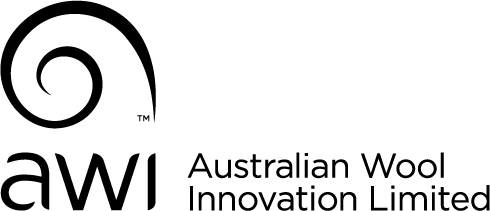 RESEARCH, DEVELOPMENT AND ADOPTIONPROJECT PROPOSAL 2022project TITLE: (maximum of 40 characters) 	Research priority and Program manager:	(refer Strategic Priorities document link)project no: (N/A) Please note that submitting your proposal does not create a legal contract between you and AWI. All proposals will be assessed against AWI’s strategic priorities and programs and AWI may reject proposals at its sole AWI’s discretion.TOTAL PROJECT VALUE:	     Please ensure funding is assigned to the correct year        Outline:        Strategic Fit:Project Details   If more than one, provide the full details for all collaborating organisationsResearcher/Contracting Party Details (external party) Principal ResearcherAdministration Contact Details How did you hear about our call?AWI Website 		 AWI Email 		Colleague 		AdvertisementDeclarations of InterestResearcher/Contractor must declare any conflicts of interests or perceived conflicts of interests, such as:Researcher/Contractor has a significant personal, familial or business relationship with an AWI representative; Researcher/Contractor has or will receive a personal profit or benefit as a result of undertaking the project.Please include details of any conflicts or perceived conflicts of interests bellow, including the name of persons and/or organisation and relationship.Declarations and Signature	  By submitting your proposal, you confirm and acknowledge that:all information within it is true, correct and complete;you own or have permission to use all IP and data referred to in the application;AWI is not responsible for any costs incurred by you in taking part in any aspect of the call for proposals process;you have complied with all applicable laws, including relevant privacy laws; andyou have appropriate authority to submit your proposal and that no party involved in your proposal has been subject to an insolvency event. AWI will use your proposal for the purposes of evaluating it, and if successful negotiating a contract with you. We may also use it to comply with any audit, legal, governmental and/or parliamentary reporting requirements imposed on AWI.AWI reserves the right to share your proposal with any potential project partners (such as other research and development institutions), other interested parties or grower representatives for the purpose of having them review the proposal as part of the evaluation process and to identify potential collaborators. If you do not want your proposal to be shared with third parties tick here □ If your application is successful, AWI would like to upload a short summary on our website. We will base the summary on your outline above. If you do not want your summary uploaded on our website please tick here □Researcher/ Contractor Signature(s)Signature 1:		Signature 2:  	Name:		Name:  		Yr1 (2021/22)Yr2 (2022/23)Yr3 (2023/24)TotalFunds Requested from AWIOther FundsTotal Project Budget Provide a brief summary/outline of what is to be achieved by this project that conveys its importance and relevance to the Wool Industry (max 100 words)AWI StrategyAWI ProgramRural Research and Development Priority Collaboration with other parties
List names of collaborative organisationsReview by other parties List names of third parties that have reviewed/endorsed this proposal prior to its submission. Has this proposal been submitted to another organisation/s? Please list each Name (Legal Company Name and Business Unit/Department)Street AddressPostal AddressABNCompany TypeName Email AddressPhone NumberPostal AddressName Email AddressPhone NumberPostal AddressProject Description.  Project Description.  Enter a full description of your proposed project, including:The purpose or reason for the project, background information including other Research and Development in this area and the issues the project is addressing. Include the research question or hypothesisEnter a full description of your proposed project, including:The purpose or reason for the project, background information including other Research and Development in this area and the issues the project is addressing. Include the research question or hypothesisEnter a full description of your proposed project, including:The purpose or reason for the project, background information including other Research and Development in this area and the issues the project is addressing. Include the research question or hypothesisEnter a full description of your proposed project, including:The purpose or reason for the project, background information including other Research and Development in this area and the issues the project is addressing. Include the research question or hypothesisEnter a full description of your proposed project, including:The purpose or reason for the project, background information including other Research and Development in this area and the issues the project is addressing. Include the research question or hypothesisEnter a full description of your proposed project, including:The purpose or reason for the project, background information including other Research and Development in this area and the issues the project is addressing. Include the research question or hypothesisEnter a full description of your proposed project, including:The purpose or reason for the project, background information including other Research and Development in this area and the issues the project is addressing. Include the research question or hypothesisEnter a full description of your proposed project, including:The purpose or reason for the project, background information including other Research and Development in this area and the issues the project is addressing. Include the research question or hypothesisEnter a full description of your proposed project, including:The purpose or reason for the project, background information including other Research and Development in this area and the issues the project is addressing. Include the research question or hypothesisEnter a full description of your proposed project, including:The purpose or reason for the project, background information including other Research and Development in this area and the issues the project is addressing. Include the research question or hypothesisEnter a full description of your proposed project, including:The purpose or reason for the project, background information including other Research and Development in this area and the issues the project is addressing. Include the research question or hypothesisEnter a full description of your proposed project, including:The purpose or reason for the project, background information including other Research and Development in this area and the issues the project is addressing. Include the research question or hypothesisEnter a full description of your proposed project, including:The purpose or reason for the project, background information including other Research and Development in this area and the issues the project is addressing. Include the research question or hypothesisProject Objectives 
Project Objectives 
List clearly the objectives created or contributed to by this project.Objectives of the project should be described in a SMART (specific, measurable, attainable, realistic and time-bound) format.List clearly the objectives created or contributed to by this project.Objectives of the project should be described in a SMART (specific, measurable, attainable, realistic and time-bound) format.List clearly the objectives created or contributed to by this project.Objectives of the project should be described in a SMART (specific, measurable, attainable, realistic and time-bound) format.List clearly the objectives created or contributed to by this project.Objectives of the project should be described in a SMART (specific, measurable, attainable, realistic and time-bound) format.List clearly the objectives created or contributed to by this project.Objectives of the project should be described in a SMART (specific, measurable, attainable, realistic and time-bound) format.List clearly the objectives created or contributed to by this project.Objectives of the project should be described in a SMART (specific, measurable, attainable, realistic and time-bound) format.List clearly the objectives created or contributed to by this project.Objectives of the project should be described in a SMART (specific, measurable, attainable, realistic and time-bound) format.List clearly the objectives created or contributed to by this project.Objectives of the project should be described in a SMART (specific, measurable, attainable, realistic and time-bound) format.List clearly the objectives created or contributed to by this project.Objectives of the project should be described in a SMART (specific, measurable, attainable, realistic and time-bound) format.List clearly the objectives created or contributed to by this project.Objectives of the project should be described in a SMART (specific, measurable, attainable, realistic and time-bound) format.List clearly the objectives created or contributed to by this project.Objectives of the project should be described in a SMART (specific, measurable, attainable, realistic and time-bound) format.List clearly the objectives created or contributed to by this project.Objectives of the project should be described in a SMART (specific, measurable, attainable, realistic and time-bound) format.List clearly the objectives created or contributed to by this project.Objectives of the project should be described in a SMART (specific, measurable, attainable, realistic and time-bound) format.Risk Assessment Risk Assessment Risk SourceRisk SourceRisk SourceRisk SourceRisk SourceRisk SourceRisk DescriptionRisk DescriptionRisk DescriptionRisk DescriptionRisk DescriptionMitigationMitigationRisk Assessment Risk Assessment Eg. PartnerEg. PartnerEg. PartnerEg. PartnerEg. PartnerEg. PartnerRisk Assessment Risk Assessment Eg. MarketEg. MarketEg. MarketEg. MarketEg. MarketEg. MarketRisk Assessment Risk Assessment Eg. ProductEg. ProductEg. ProductEg. ProductEg. ProductEg. ProductRisk Assessment Risk Assessment E.g Privacy and Data Protection E.g Privacy and Data Protection E.g Privacy and Data Protection E.g Privacy and Data Protection E.g Privacy and Data Protection E.g Privacy and Data Protection Risk Assessment Risk Assessment Eg. Environmental Eg. Environmental Eg. Environmental Eg. Environmental Eg. Environmental Eg. Environmental Eg. Animal WelfareEg. Animal WelfareEg. Animal WelfareEg. Animal WelfareEg. Animal WelfareEg. Animal WelfareKPIsKPIsActionActionActionKPIKPIKPIUnit of MeasureUnit of MeasureSource of DataSource of DataSource of DataExpected Date or FrequencyTargetKPIsKPIsKPIsKPIsKPIsKPIsAnimal Ethics ApprovalAnimal Ethics ApprovalWill this project require animal ethics approval?  if so, include further detail on the proposed process.Will this project require animal ethics approval?  if so, include further detail on the proposed process.Will this project require animal ethics approval?  if so, include further detail on the proposed process.Will this project require animal ethics approval?  if so, include further detail on the proposed process.Will this project require animal ethics approval?  if so, include further detail on the proposed process.Will this project require animal ethics approval?  if so, include further detail on the proposed process.Will this project require animal ethics approval?  if so, include further detail on the proposed process.Will this project require animal ethics approval?  if so, include further detail on the proposed process.Will this project require animal ethics approval?  if so, include further detail on the proposed process.Will this project require animal ethics approval?  if so, include further detail on the proposed process.Will this project require animal ethics approval?  if so, include further detail on the proposed process.Will this project require animal ethics approval?  if so, include further detail on the proposed process.Will this project require animal ethics approval?  if so, include further detail on the proposed process.Start DateStart DateInsert Commencement DateInsert Commencement DateInsert Commencement DateInsert Commencement DateInsert Commencement DateInsert Commencement DateInsert Commencement DateInsert Commencement DateInsert Commencement DateInsert Commencement DateInsert Commencement DateInsert Commencement DateInsert Commencement DateEnd DateEnd DateInsert expected end dateInsert expected end dateInsert expected end dateInsert expected end dateInsert expected end dateInsert expected end dateInsert expected end dateInsert expected end dateInsert expected end dateInsert expected end dateInsert expected end dateInsert expected end dateInsert expected end dateProject Activities
Project Activities
Provide a detailed breakdown of the project activities. The plan should detail all major tasks required between project commencement and completion.Provide a detailed breakdown of the project activities. The plan should detail all major tasks required between project commencement and completion.Provide a detailed breakdown of the project activities. The plan should detail all major tasks required between project commencement and completion.Provide a detailed breakdown of the project activities. The plan should detail all major tasks required between project commencement and completion.Provide a detailed breakdown of the project activities. The plan should detail all major tasks required between project commencement and completion.Provide a detailed breakdown of the project activities. The plan should detail all major tasks required between project commencement and completion.Provide a detailed breakdown of the project activities. The plan should detail all major tasks required between project commencement and completion.Provide a detailed breakdown of the project activities. The plan should detail all major tasks required between project commencement and completion.Provide a detailed breakdown of the project activities. The plan should detail all major tasks required between project commencement and completion.Provide a detailed breakdown of the project activities. The plan should detail all major tasks required between project commencement and completion.Provide a detailed breakdown of the project activities. The plan should detail all major tasks required between project commencement and completion.Provide a detailed breakdown of the project activities. The plan should detail all major tasks required between project commencement and completion.Provide a detailed breakdown of the project activities. The plan should detail all major tasks required between project commencement and completion.Milestones and Deliverables
Each project requires milestones so that AWI can monitor progress and manage payments.
List numerically the milestones in the project specifying the date associated with each milestone either as days or months after project start or as a specific date and any payment that is to be associated with that milestone.
Each milestone must identify an achievement criteria (or deliverable) so that AWI can measure the achievement of that milestone. The milestone sequence must include at least one stop/go milestone (exit point) and also for projects of more than 2 years’ duration, a full mid project review milestone.May and June milestones should be avoided as per AWI policyMilestones and Deliverables
Each project requires milestones so that AWI can monitor progress and manage payments.
List numerically the milestones in the project specifying the date associated with each milestone either as days or months after project start or as a specific date and any payment that is to be associated with that milestone.
Each milestone must identify an achievement criteria (or deliverable) so that AWI can measure the achievement of that milestone. The milestone sequence must include at least one stop/go milestone (exit point) and also for projects of more than 2 years’ duration, a full mid project review milestone.May and June milestones should be avoided as per AWI policyMilestones and Deliverables
Each project requires milestones so that AWI can monitor progress and manage payments.
List numerically the milestones in the project specifying the date associated with each milestone either as days or months after project start or as a specific date and any payment that is to be associated with that milestone.
Each milestone must identify an achievement criteria (or deliverable) so that AWI can measure the achievement of that milestone. The milestone sequence must include at least one stop/go milestone (exit point) and also for projects of more than 2 years’ duration, a full mid project review milestone.May and June milestones should be avoided as per AWI policyMilestones and Deliverables
Each project requires milestones so that AWI can monitor progress and manage payments.
List numerically the milestones in the project specifying the date associated with each milestone either as days or months after project start or as a specific date and any payment that is to be associated with that milestone.
Each milestone must identify an achievement criteria (or deliverable) so that AWI can measure the achievement of that milestone. The milestone sequence must include at least one stop/go milestone (exit point) and also for projects of more than 2 years’ duration, a full mid project review milestone.May and June milestones should be avoided as per AWI policyMilestones and Deliverables
Each project requires milestones so that AWI can monitor progress and manage payments.
List numerically the milestones in the project specifying the date associated with each milestone either as days or months after project start or as a specific date and any payment that is to be associated with that milestone.
Each milestone must identify an achievement criteria (or deliverable) so that AWI can measure the achievement of that milestone. The milestone sequence must include at least one stop/go milestone (exit point) and also for projects of more than 2 years’ duration, a full mid project review milestone.May and June milestones should be avoided as per AWI policyMilestones and Deliverables
Each project requires milestones so that AWI can monitor progress and manage payments.
List numerically the milestones in the project specifying the date associated with each milestone either as days or months after project start or as a specific date and any payment that is to be associated with that milestone.
Each milestone must identify an achievement criteria (or deliverable) so that AWI can measure the achievement of that milestone. The milestone sequence must include at least one stop/go milestone (exit point) and also for projects of more than 2 years’ duration, a full mid project review milestone.May and June milestones should be avoided as per AWI policyMilestones and Deliverables
Each project requires milestones so that AWI can monitor progress and manage payments.
List numerically the milestones in the project specifying the date associated with each milestone either as days or months after project start or as a specific date and any payment that is to be associated with that milestone.
Each milestone must identify an achievement criteria (or deliverable) so that AWI can measure the achievement of that milestone. The milestone sequence must include at least one stop/go milestone (exit point) and also for projects of more than 2 years’ duration, a full mid project review milestone.May and June milestones should be avoided as per AWI policyMilestones and Deliverables
Each project requires milestones so that AWI can monitor progress and manage payments.
List numerically the milestones in the project specifying the date associated with each milestone either as days or months after project start or as a specific date and any payment that is to be associated with that milestone.
Each milestone must identify an achievement criteria (or deliverable) so that AWI can measure the achievement of that milestone. The milestone sequence must include at least one stop/go milestone (exit point) and also for projects of more than 2 years’ duration, a full mid project review milestone.May and June milestones should be avoided as per AWI policyMilestones and Deliverables
Each project requires milestones so that AWI can monitor progress and manage payments.
List numerically the milestones in the project specifying the date associated with each milestone either as days or months after project start or as a specific date and any payment that is to be associated with that milestone.
Each milestone must identify an achievement criteria (or deliverable) so that AWI can measure the achievement of that milestone. The milestone sequence must include at least one stop/go milestone (exit point) and also for projects of more than 2 years’ duration, a full mid project review milestone.May and June milestones should be avoided as per AWI policyMilestones and Deliverables
Each project requires milestones so that AWI can monitor progress and manage payments.
List numerically the milestones in the project specifying the date associated with each milestone either as days or months after project start or as a specific date and any payment that is to be associated with that milestone.
Each milestone must identify an achievement criteria (or deliverable) so that AWI can measure the achievement of that milestone. The milestone sequence must include at least one stop/go milestone (exit point) and also for projects of more than 2 years’ duration, a full mid project review milestone.May and June milestones should be avoided as per AWI policyMilestones and Deliverables
Each project requires milestones so that AWI can monitor progress and manage payments.
List numerically the milestones in the project specifying the date associated with each milestone either as days or months after project start or as a specific date and any payment that is to be associated with that milestone.
Each milestone must identify an achievement criteria (or deliverable) so that AWI can measure the achievement of that milestone. The milestone sequence must include at least one stop/go milestone (exit point) and also for projects of more than 2 years’ duration, a full mid project review milestone.May and June milestones should be avoided as per AWI policyMilestones and Deliverables
Each project requires milestones so that AWI can monitor progress and manage payments.
List numerically the milestones in the project specifying the date associated with each milestone either as days or months after project start or as a specific date and any payment that is to be associated with that milestone.
Each milestone must identify an achievement criteria (or deliverable) so that AWI can measure the achievement of that milestone. The milestone sequence must include at least one stop/go milestone (exit point) and also for projects of more than 2 years’ duration, a full mid project review milestone.May and June milestones should be avoided as per AWI policyMilestones and Deliverables
Each project requires milestones so that AWI can monitor progress and manage payments.
List numerically the milestones in the project specifying the date associated with each milestone either as days or months after project start or as a specific date and any payment that is to be associated with that milestone.
Each milestone must identify an achievement criteria (or deliverable) so that AWI can measure the achievement of that milestone. The milestone sequence must include at least one stop/go milestone (exit point) and also for projects of more than 2 years’ duration, a full mid project review milestone.May and June milestones should be avoided as per AWI policyMilestones and Deliverables
Each project requires milestones so that AWI can monitor progress and manage payments.
List numerically the milestones in the project specifying the date associated with each milestone either as days or months after project start or as a specific date and any payment that is to be associated with that milestone.
Each milestone must identify an achievement criteria (or deliverable) so that AWI can measure the achievement of that milestone. The milestone sequence must include at least one stop/go milestone (exit point) and also for projects of more than 2 years’ duration, a full mid project review milestone.May and June milestones should be avoided as per AWI policyMilestones and Deliverables
Each project requires milestones so that AWI can monitor progress and manage payments.
List numerically the milestones in the project specifying the date associated with each milestone either as days or months after project start or as a specific date and any payment that is to be associated with that milestone.
Each milestone must identify an achievement criteria (or deliverable) so that AWI can measure the achievement of that milestone. The milestone sequence must include at least one stop/go milestone (exit point) and also for projects of more than 2 years’ duration, a full mid project review milestone.May and June milestones should be avoided as per AWI policyProject Funding (Budget)Please provide a budget for the project.  The headings shown are indicative only. Please add other relevant budget lines as required. Please include details of items included under each heading.Note:All Research Projects must include a salary cost for each member of the Researcher Project Team.The total project cost should exclude GST.Identify any proposed contributions from third parties to this project.All project funding must be shown in AUD.  For projects where payments will be made in local currency, the local currency equivalent must be shown in addition to the AUD amount.  Project Funding (Budget)Please provide a budget for the project.  The headings shown are indicative only. Please add other relevant budget lines as required. Please include details of items included under each heading.Note:All Research Projects must include a salary cost for each member of the Researcher Project Team.The total project cost should exclude GST.Identify any proposed contributions from third parties to this project.All project funding must be shown in AUD.  For projects where payments will be made in local currency, the local currency equivalent must be shown in addition to the AUD amount.  Project Funding (Budget)Please provide a budget for the project.  The headings shown are indicative only. Please add other relevant budget lines as required. Please include details of items included under each heading.Note:All Research Projects must include a salary cost for each member of the Researcher Project Team.The total project cost should exclude GST.Identify any proposed contributions from third parties to this project.All project funding must be shown in AUD.  For projects where payments will be made in local currency, the local currency equivalent must be shown in addition to the AUD amount.  Project Funding (Budget)Please provide a budget for the project.  The headings shown are indicative only. Please add other relevant budget lines as required. Please include details of items included under each heading.Note:All Research Projects must include a salary cost for each member of the Researcher Project Team.The total project cost should exclude GST.Identify any proposed contributions from third parties to this project.All project funding must be shown in AUD.  For projects where payments will be made in local currency, the local currency equivalent must be shown in addition to the AUD amount.  Project Funding (Budget)Please provide a budget for the project.  The headings shown are indicative only. Please add other relevant budget lines as required. Please include details of items included under each heading.Note:All Research Projects must include a salary cost for each member of the Researcher Project Team.The total project cost should exclude GST.Identify any proposed contributions from third parties to this project.All project funding must be shown in AUD.  For projects where payments will be made in local currency, the local currency equivalent must be shown in addition to the AUD amount.  Project Funding (Budget)Please provide a budget for the project.  The headings shown are indicative only. Please add other relevant budget lines as required. Please include details of items included under each heading.Note:All Research Projects must include a salary cost for each member of the Researcher Project Team.The total project cost should exclude GST.Identify any proposed contributions from third parties to this project.All project funding must be shown in AUD.  For projects where payments will be made in local currency, the local currency equivalent must be shown in addition to the AUD amount.  Project Funding (Budget)Please provide a budget for the project.  The headings shown are indicative only. Please add other relevant budget lines as required. Please include details of items included under each heading.Note:All Research Projects must include a salary cost for each member of the Researcher Project Team.The total project cost should exclude GST.Identify any proposed contributions from third parties to this project.All project funding must be shown in AUD.  For projects where payments will be made in local currency, the local currency equivalent must be shown in addition to the AUD amount.  Project Funding (Budget)Please provide a budget for the project.  The headings shown are indicative only. Please add other relevant budget lines as required. Please include details of items included under each heading.Note:All Research Projects must include a salary cost for each member of the Researcher Project Team.The total project cost should exclude GST.Identify any proposed contributions from third parties to this project.All project funding must be shown in AUD.  For projects where payments will be made in local currency, the local currency equivalent must be shown in addition to the AUD amount.  Project Funding (Budget)Please provide a budget for the project.  The headings shown are indicative only. Please add other relevant budget lines as required. Please include details of items included under each heading.Note:All Research Projects must include a salary cost for each member of the Researcher Project Team.The total project cost should exclude GST.Identify any proposed contributions from third parties to this project.All project funding must be shown in AUD.  For projects where payments will be made in local currency, the local currency equivalent must be shown in addition to the AUD amount.  Project Funding (Budget)Please provide a budget for the project.  The headings shown are indicative only. Please add other relevant budget lines as required. Please include details of items included under each heading.Note:All Research Projects must include a salary cost for each member of the Researcher Project Team.The total project cost should exclude GST.Identify any proposed contributions from third parties to this project.All project funding must be shown in AUD.  For projects where payments will be made in local currency, the local currency equivalent must be shown in addition to the AUD amount.  Project Funding (Budget)Please provide a budget for the project.  The headings shown are indicative only. Please add other relevant budget lines as required. Please include details of items included under each heading.Note:All Research Projects must include a salary cost for each member of the Researcher Project Team.The total project cost should exclude GST.Identify any proposed contributions from third parties to this project.All project funding must be shown in AUD.  For projects where payments will be made in local currency, the local currency equivalent must be shown in addition to the AUD amount.  Project Funding (Budget)Please provide a budget for the project.  The headings shown are indicative only. Please add other relevant budget lines as required. Please include details of items included under each heading.Note:All Research Projects must include a salary cost for each member of the Researcher Project Team.The total project cost should exclude GST.Identify any proposed contributions from third parties to this project.All project funding must be shown in AUD.  For projects where payments will be made in local currency, the local currency equivalent must be shown in addition to the AUD amount.  Project Funding (Budget)Please provide a budget for the project.  The headings shown are indicative only. Please add other relevant budget lines as required. Please include details of items included under each heading.Note:All Research Projects must include a salary cost for each member of the Researcher Project Team.The total project cost should exclude GST.Identify any proposed contributions from third parties to this project.All project funding must be shown in AUD.  For projects where payments will be made in local currency, the local currency equivalent must be shown in addition to the AUD amount.  Project Funding (Budget)Please provide a budget for the project.  The headings shown are indicative only. Please add other relevant budget lines as required. Please include details of items included under each heading.Note:All Research Projects must include a salary cost for each member of the Researcher Project Team.The total project cost should exclude GST.Identify any proposed contributions from third parties to this project.All project funding must be shown in AUD.  For projects where payments will be made in local currency, the local currency equivalent must be shown in addition to the AUD amount.  Project Funding (Budget)Please provide a budget for the project.  The headings shown are indicative only. Please add other relevant budget lines as required. Please include details of items included under each heading.Note:All Research Projects must include a salary cost for each member of the Researcher Project Team.The total project cost should exclude GST.Identify any proposed contributions from third parties to this project.All project funding must be shown in AUD.  For projects where payments will be made in local currency, the local currency equivalent must be shown in addition to the AUD amount.  Project Exit PointsProject Exit PointsProject Exit PointsYou must identify clear exit points at which the project will either proceed (having achieved stated objectives), or not proceed (having failed to meet stated objectives).You must identify clear exit points at which the project will either proceed (having achieved stated objectives), or not proceed (having failed to meet stated objectives).You must identify clear exit points at which the project will either proceed (having achieved stated objectives), or not proceed (having failed to meet stated objectives).You must identify clear exit points at which the project will either proceed (having achieved stated objectives), or not proceed (having failed to meet stated objectives).You must identify clear exit points at which the project will either proceed (having achieved stated objectives), or not proceed (having failed to meet stated objectives).You must identify clear exit points at which the project will either proceed (having achieved stated objectives), or not proceed (having failed to meet stated objectives).You must identify clear exit points at which the project will either proceed (having achieved stated objectives), or not proceed (having failed to meet stated objectives).You must identify clear exit points at which the project will either proceed (having achieved stated objectives), or not proceed (having failed to meet stated objectives).You must identify clear exit points at which the project will either proceed (having achieved stated objectives), or not proceed (having failed to meet stated objectives).You must identify clear exit points at which the project will either proceed (having achieved stated objectives), or not proceed (having failed to meet stated objectives).You must identify clear exit points at which the project will either proceed (having achieved stated objectives), or not proceed (having failed to meet stated objectives).You must identify clear exit points at which the project will either proceed (having achieved stated objectives), or not proceed (having failed to meet stated objectives).Leveraged or Co-fundingLeveraged or Co-fundingLeveraged or Co-fundingInsert name of any third parties contributing funding to the project and either the $ amount or ratio of funding.Insert name of any third parties contributing funding to the project and either the $ amount or ratio of funding.Insert name of any third parties contributing funding to the project and either the $ amount or ratio of funding.Insert name of any third parties contributing funding to the project and either the $ amount or ratio of funding.Insert name of any third parties contributing funding to the project and either the $ amount or ratio of funding.Insert name of any third parties contributing funding to the project and either the $ amount or ratio of funding.Insert name of any third parties contributing funding to the project and either the $ amount or ratio of funding.Insert name of any third parties contributing funding to the project and either the $ amount or ratio of funding.Insert name of any third parties contributing funding to the project and either the $ amount or ratio of funding.Insert name of any third parties contributing funding to the project and either the $ amount or ratio of funding.Insert name of any third parties contributing funding to the project and either the $ amount or ratio of funding.Insert name of any third parties contributing funding to the project and either the $ amount or ratio of funding.Resource RequirementsResource RequirementsResource RequirementsList the resources required including people materials equipment and software.List the resources required including people materials equipment and software.List the resources required including people materials equipment and software.List the resources required including people materials equipment and software.List the resources required including people materials equipment and software.List the resources required including people materials equipment and software.List the resources required including people materials equipment and software.List the resources required including people materials equipment and software.List the resources required including people materials equipment and software.List the resources required including people materials equipment and software.List the resources required including people materials equipment and software.List the resources required including people materials equipment and software.Researcher/ Contractor Background IP including data:Background IP refers to Intellectual Property already in existence which is owned, licensed or held by the Researcher/ Contractor. Researcher/ Contractor Background IP including data:Background IP refers to Intellectual Property already in existence which is owned, licensed or held by the Researcher/ Contractor. Researcher/ Contractor Background IP including data:Background IP refers to Intellectual Property already in existence which is owned, licensed or held by the Researcher/ Contractor. NIL      or     All Intellectual Property rights (in whatever form) in:(a)	the patents/trademarks/registered designs:NIL      or     All Intellectual Property rights (in whatever form) in:(a)	the patents/trademarks/registered designs:NIL      or     All Intellectual Property rights (in whatever form) in:(a)	the patents/trademarks/registered designs:NIL      or     All Intellectual Property rights (in whatever form) in:(a)	the patents/trademarks/registered designs:NIL      or     All Intellectual Property rights (in whatever form) in:(a)	the patents/trademarks/registered designs:NIL      or     All Intellectual Property rights (in whatever form) in:(a)	the patents/trademarks/registered designs:NIL      or     All Intellectual Property rights (in whatever form) in:(a)	the patents/trademarks/registered designs:NIL      or     All Intellectual Property rights (in whatever form) in:(a)	the patents/trademarks/registered designs:NIL      or     All Intellectual Property rights (in whatever form) in:(a)	the patents/trademarks/registered designs:NIL      or     All Intellectual Property rights (in whatever form) in:(a)	the patents/trademarks/registered designs:NIL      or     All Intellectual Property rights (in whatever form) in:(a)	the patents/trademarks/registered designs:NIL      or     All Intellectual Property rights (in whatever form) in:(a)	the patents/trademarks/registered designs:Researcher/ Contractor Background IP including data:Background IP refers to Intellectual Property already in existence which is owned, licensed or held by the Researcher/ Contractor. Researcher/ Contractor Background IP including data:Background IP refers to Intellectual Property already in existence which is owned, licensed or held by the Researcher/ Contractor. Researcher/ Contractor Background IP including data:Background IP refers to Intellectual Property already in existence which is owned, licensed or held by the Researcher/ Contractor. Patent/Trademark/Registered Design TitlePatent/Trademark/Registered Design TitlePatent/Trademark/Registered Design TitleStatusStatusStatusRegistration/
Application No.Registration/
Application No.Registration/
Application No.CountryCountryCountryResearcher/ Contractor Background IP including data:Background IP refers to Intellectual Property already in existence which is owned, licensed or held by the Researcher/ Contractor. Researcher/ Contractor Background IP including data:Background IP refers to Intellectual Property already in existence which is owned, licensed or held by the Researcher/ Contractor. Researcher/ Contractor Background IP including data:Background IP refers to Intellectual Property already in existence which is owned, licensed or held by the Researcher/ Contractor. [insert][insert][insert][insert][insert][insert][insert][insert][insert][insert][insert][insert]Researcher/ Contractor Background IP including data:Background IP refers to Intellectual Property already in existence which is owned, licensed or held by the Researcher/ Contractor. Researcher/ Contractor Background IP including data:Background IP refers to Intellectual Property already in existence which is owned, licensed or held by the Researcher/ Contractor. Researcher/ Contractor Background IP including data:Background IP refers to Intellectual Property already in existence which is owned, licensed or held by the Researcher/ Contractor. (b)	the following confidential know-how and trade secrets:[insert details](b)	the following confidential know-how and trade secrets:[insert details](b)	the following confidential know-how and trade secrets:[insert details](b)	the following confidential know-how and trade secrets:[insert details](b)	the following confidential know-how and trade secrets:[insert details](b)	the following confidential know-how and trade secrets:[insert details](b)	the following confidential know-how and trade secrets:[insert details](b)	the following confidential know-how and trade secrets:[insert details](b)	the following confidential know-how and trade secrets:[insert details](b)	the following confidential know-how and trade secrets:[insert details](b)	the following confidential know-how and trade secrets:[insert details](b)	the following confidential know-how and trade secrets:[insert details]Researcher/ Contractor Background IP including data:Background IP refers to Intellectual Property already in existence which is owned, licensed or held by the Researcher/ Contractor. Researcher/ Contractor Background IP including data:Background IP refers to Intellectual Property already in existence which is owned, licensed or held by the Researcher/ Contractor. Researcher/ Contractor Background IP including data:Background IP refers to Intellectual Property already in existence which is owned, licensed or held by the Researcher/ Contractor. (c)	copyright in the following documents and materials:[insert details of written, visual or audio works and materials, including any computer programs](c)	copyright in the following documents and materials:[insert details of written, visual or audio works and materials, including any computer programs](c)	copyright in the following documents and materials:[insert details of written, visual or audio works and materials, including any computer programs](c)	copyright in the following documents and materials:[insert details of written, visual or audio works and materials, including any computer programs](c)	copyright in the following documents and materials:[insert details of written, visual or audio works and materials, including any computer programs](c)	copyright in the following documents and materials:[insert details of written, visual or audio works and materials, including any computer programs](c)	copyright in the following documents and materials:[insert details of written, visual or audio works and materials, including any computer programs](c)	copyright in the following documents and materials:[insert details of written, visual or audio works and materials, including any computer programs](c)	copyright in the following documents and materials:[insert details of written, visual or audio works and materials, including any computer programs](c)	copyright in the following documents and materials:[insert details of written, visual or audio works and materials, including any computer programs](c)	copyright in the following documents and materials:[insert details of written, visual or audio works and materials, including any computer programs](c)	copyright in the following documents and materials:[insert details of written, visual or audio works and materials, including any computer programs]Project DataThis section details the Intellectual Property (IP) and data that will be contributed to or result from the project.Project DataThis section details the Intellectual Property (IP) and data that will be contributed to or result from the project.Project DataThis section details the Intellectual Property (IP) and data that will be contributed to or result from the project.Data DescriptionData access – can data be used by other members of the research community?Yes/ No Data DescriptionData access – can data be used by other members of the research community?Yes/ No Data DescriptionData access – can data be used by other members of the research community?Yes/ No Data DescriptionData access – can data be used by other members of the research community?Yes/ No Data DescriptionData access – can data be used by other members of the research community?Yes/ No Data DescriptionData access – can data be used by other members of the research community?Yes/ No Data DescriptionData access – can data be used by other members of the research community?Yes/ No Data DescriptionData access – can data be used by other members of the research community?Yes/ No Data DescriptionData access – can data be used by other members of the research community?Yes/ No Data DescriptionData access – can data be used by other members of the research community?Yes/ No Data DescriptionData access – can data be used by other members of the research community?Yes/ No Data DescriptionData access – can data be used by other members of the research community?Yes/ No Project IP insert description and proposed protection strategyProject IP insert description and proposed protection strategyProject IP insert description and proposed protection strategyProject IP including data:Project IP will be owned as follows:Project IP including data:Project IP will be owned as follows:Project IP including data:Project IP will be owned as follows:Project IP including data:Project IP will be owned as follows:Project IP including data:Project IP will be owned as follows:Project IP including data:Project IP will be owned as follows:Project IP including data:Project IP will be owned as follows:Project IP including data:Project IP will be owned as follows:Project IP including data:Project IP will be owned as follows:Project IP including data:Project IP will be owned as follows:Project IP including data:Project IP will be owned as follows:Project IP including data:Project IP will be owned as follows:Project IP insert description and proposed protection strategyProject IP insert description and proposed protection strategyProject IP insert description and proposed protection strategyAWIAWIAWIAWIResearcher (1)Researcher (1)Researcher (1)Researcher (1)Researcher (2)Researcher (2)Researcher (2)Researcher (2)Project IP insert description and proposed protection strategyProject IP insert description and proposed protection strategyProject IP insert description and proposed protection strategy100% or [Insert]100% or [Insert]100% or [Insert]100% or [Insert]0% or [Insert]0% or [Insert]0% or [Insert]0% or [Insert]0% or [Insert]0% or [Insert]0% or [Insert]0% or [Insert]Project Adoption and Commercialisation Project Adoption and Commercialisation Project Adoption and Commercialisation Project Adoption and Commercialisation Project Adoption and Commercialisation Project Adoption and Commercialisation Project Adoption and Commercialisation Project Adoption and Commercialisation Project Adoption and Commercialisation Project Adoption and Commercialisation Project Adoption and Commercialisation Project Adoption and Commercialisation Project Adoption and Commercialisation Project Adoption and Commercialisation Project Adoption and Commercialisation Publications
Publications
Publications
Publications
List the expected publications resulting from this project  AWI will publish a final report on its corporate website.List the expected publications resulting from this project  AWI will publish a final report on its corporate website.List the expected publications resulting from this project  AWI will publish a final report on its corporate website.List the expected publications resulting from this project  AWI will publish a final report on its corporate website.List the expected publications resulting from this project  AWI will publish a final report on its corporate website.List the expected publications resulting from this project  AWI will publish a final report on its corporate website.List the expected publications resulting from this project  AWI will publish a final report on its corporate website.List the expected publications resulting from this project  AWI will publish a final report on its corporate website.List the expected publications resulting from this project  AWI will publish a final report on its corporate website.List the expected publications resulting from this project  AWI will publish a final report on its corporate website.List the expected publications resulting from this project  AWI will publish a final report on its corporate website.R&D Communication and Adoption R&D Communication and Adoption R&D Communication and Adoption R&D Communication and Adoption Increasing the adoption of new practices in the wool industry is a central challenge for AWI.  AWI requires a communications plan be provided to AWI as the first activity. Please indicate how you intend to ensure that the outcomes of your work are communicated and/or adopted by the industry. This should include both activity based action and awareness based extension.Increasing the adoption of new practices in the wool industry is a central challenge for AWI.  AWI requires a communications plan be provided to AWI as the first activity. Please indicate how you intend to ensure that the outcomes of your work are communicated and/or adopted by the industry. This should include both activity based action and awareness based extension.Increasing the adoption of new practices in the wool industry is a central challenge for AWI.  AWI requires a communications plan be provided to AWI as the first activity. Please indicate how you intend to ensure that the outcomes of your work are communicated and/or adopted by the industry. This should include both activity based action and awareness based extension.Increasing the adoption of new practices in the wool industry is a central challenge for AWI.  AWI requires a communications plan be provided to AWI as the first activity. Please indicate how you intend to ensure that the outcomes of your work are communicated and/or adopted by the industry. This should include both activity based action and awareness based extension.Increasing the adoption of new practices in the wool industry is a central challenge for AWI.  AWI requires a communications plan be provided to AWI as the first activity. Please indicate how you intend to ensure that the outcomes of your work are communicated and/or adopted by the industry. This should include both activity based action and awareness based extension.Increasing the adoption of new practices in the wool industry is a central challenge for AWI.  AWI requires a communications plan be provided to AWI as the first activity. Please indicate how you intend to ensure that the outcomes of your work are communicated and/or adopted by the industry. This should include both activity based action and awareness based extension.Increasing the adoption of new practices in the wool industry is a central challenge for AWI.  AWI requires a communications plan be provided to AWI as the first activity. Please indicate how you intend to ensure that the outcomes of your work are communicated and/or adopted by the industry. This should include both activity based action and awareness based extension.Increasing the adoption of new practices in the wool industry is a central challenge for AWI.  AWI requires a communications plan be provided to AWI as the first activity. Please indicate how you intend to ensure that the outcomes of your work are communicated and/or adopted by the industry. This should include both activity based action and awareness based extension.Increasing the adoption of new practices in the wool industry is a central challenge for AWI.  AWI requires a communications plan be provided to AWI as the first activity. Please indicate how you intend to ensure that the outcomes of your work are communicated and/or adopted by the industry. This should include both activity based action and awareness based extension.Increasing the adoption of new practices in the wool industry is a central challenge for AWI.  AWI requires a communications plan be provided to AWI as the first activity. Please indicate how you intend to ensure that the outcomes of your work are communicated and/or adopted by the industry. This should include both activity based action and awareness based extension.Increasing the adoption of new practices in the wool industry is a central challenge for AWI.  AWI requires a communications plan be provided to AWI as the first activity. Please indicate how you intend to ensure that the outcomes of your work are communicated and/or adopted by the industry. This should include both activity based action and awareness based extension.Evaluation questionsEvaluation questionsEvaluation questionsEvaluation questionsList evaluation questions useful in assessing the impact of the project on the wool industry.List evaluation questions useful in assessing the impact of the project on the wool industry.List evaluation questions useful in assessing the impact of the project on the wool industry.List evaluation questions useful in assessing the impact of the project on the wool industry.List evaluation questions useful in assessing the impact of the project on the wool industry.List evaluation questions useful in assessing the impact of the project on the wool industry.List evaluation questions useful in assessing the impact of the project on the wool industry.List evaluation questions useful in assessing the impact of the project on the wool industry.List evaluation questions useful in assessing the impact of the project on the wool industry.List evaluation questions useful in assessing the impact of the project on the wool industry.List evaluation questions useful in assessing the impact of the project on the wool industry.Supply Chain Engagement and TrainingSupply Chain Engagement and TrainingSupply Chain Engagement and TrainingSupply Chain Engagement and TrainingList any engagement and skill development activities that this project will require from advisors, extension consultants or training organisations to support adoption by woolgrowersList any engagement and skill development activities that this project will require from advisors, extension consultants or training organisations to support adoption by woolgrowersList any engagement and skill development activities that this project will require from advisors, extension consultants or training organisations to support adoption by woolgrowersList any engagement and skill development activities that this project will require from advisors, extension consultants or training organisations to support adoption by woolgrowersList any engagement and skill development activities that this project will require from advisors, extension consultants or training organisations to support adoption by woolgrowersList any engagement and skill development activities that this project will require from advisors, extension consultants or training organisations to support adoption by woolgrowersList any engagement and skill development activities that this project will require from advisors, extension consultants or training organisations to support adoption by woolgrowersList any engagement and skill development activities that this project will require from advisors, extension consultants or training organisations to support adoption by woolgrowersList any engagement and skill development activities that this project will require from advisors, extension consultants or training organisations to support adoption by woolgrowersList any engagement and skill development activities that this project will require from advisors, extension consultants or training organisations to support adoption by woolgrowersList any engagement and skill development activities that this project will require from advisors, extension consultants or training organisations to support adoption by woolgrowersTechnology CommercialisationTechnology CommercialisationTechnology CommercialisationTechnology CommercialisationIs the objective for the Project IP to be licensed, sold or otherwise made available commercially?YES 	     NO   Provide evidence of the scale of the market for this product, and the basis for its competitiveness and the path to market.This can include:Proposed price point Royalty revenue sharesIs the objective for the Project IP to be licensed, sold or otherwise made available commercially?YES 	     NO   Provide evidence of the scale of the market for this product, and the basis for its competitiveness and the path to market.This can include:Proposed price point Royalty revenue sharesIs the objective for the Project IP to be licensed, sold or otherwise made available commercially?YES 	     NO   Provide evidence of the scale of the market for this product, and the basis for its competitiveness and the path to market.This can include:Proposed price point Royalty revenue sharesIs the objective for the Project IP to be licensed, sold or otherwise made available commercially?YES 	     NO   Provide evidence of the scale of the market for this product, and the basis for its competitiveness and the path to market.This can include:Proposed price point Royalty revenue sharesIs the objective for the Project IP to be licensed, sold or otherwise made available commercially?YES 	     NO   Provide evidence of the scale of the market for this product, and the basis for its competitiveness and the path to market.This can include:Proposed price point Royalty revenue sharesIs the objective for the Project IP to be licensed, sold or otherwise made available commercially?YES 	     NO   Provide evidence of the scale of the market for this product, and the basis for its competitiveness and the path to market.This can include:Proposed price point Royalty revenue sharesIs the objective for the Project IP to be licensed, sold or otherwise made available commercially?YES 	     NO   Provide evidence of the scale of the market for this product, and the basis for its competitiveness and the path to market.This can include:Proposed price point Royalty revenue sharesIs the objective for the Project IP to be licensed, sold or otherwise made available commercially?YES 	     NO   Provide evidence of the scale of the market for this product, and the basis for its competitiveness and the path to market.This can include:Proposed price point Royalty revenue sharesIs the objective for the Project IP to be licensed, sold or otherwise made available commercially?YES 	     NO   Provide evidence of the scale of the market for this product, and the basis for its competitiveness and the path to market.This can include:Proposed price point Royalty revenue sharesIs the objective for the Project IP to be licensed, sold or otherwise made available commercially?YES 	     NO   Provide evidence of the scale of the market for this product, and the basis for its competitiveness and the path to market.This can include:Proposed price point Royalty revenue sharesIs the objective for the Project IP to be licensed, sold or otherwise made available commercially?YES 	     NO   Provide evidence of the scale of the market for this product, and the basis for its competitiveness and the path to market.This can include:Proposed price point Royalty revenue sharesCommercialisation PartnerCommercialisation PartnerCommercialisation PartnerCommercialisation PartnerIf yes, indicate if a potential commercial partner has been identified, with details of any commercial discussionsIf yes, indicate if a potential commercial partner has been identified, with details of any commercial discussionsIf yes, indicate if a potential commercial partner has been identified, with details of any commercial discussionsIf yes, indicate if a potential commercial partner has been identified, with details of any commercial discussionsIf yes, indicate if a potential commercial partner has been identified, with details of any commercial discussionsIf yes, indicate if a potential commercial partner has been identified, with details of any commercial discussionsIf yes, indicate if a potential commercial partner has been identified, with details of any commercial discussionsIf yes, indicate if a potential commercial partner has been identified, with details of any commercial discussionsIf yes, indicate if a potential commercial partner has been identified, with details of any commercial discussionsIf yes, indicate if a potential commercial partner has been identified, with details of any commercial discussionsIf yes, indicate if a potential commercial partner has been identified, with details of any commercial discussionsProject AnalysisProject AnalysisProject AnalysisProject AnalysisProject AnalysisProject AnalysisProject AnalysisProject AnalysisProject AnalysisProject AnalysisProject AnalysisProject AnalysisProject AnalysisProject AnalysisProject AnalysisFor proposals requesting over $250,000 AUD of AWI funds, please include a Benefit Cost Analysis